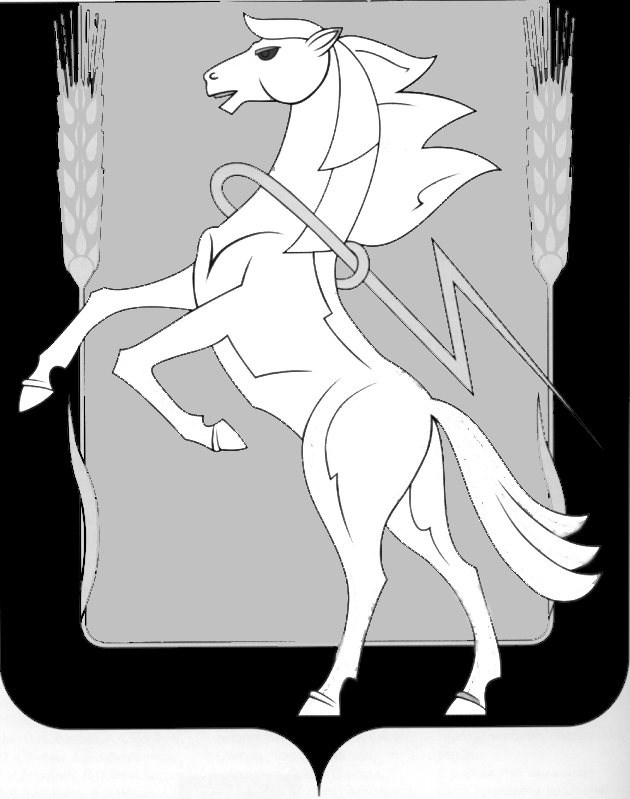 Администрация Теченского сельского поселенияСосновского муниципального района Челябинской областиПОСТАНОВЛЕНИЕ___________________________________________________________«26» сентября 2017г. № 21п. ТеченскийОб утверждении Порядка инвентаризации дворовых территорий многоквартирных домов, общественных территорий, а также территорий, прилегающих к индивидуальным жилым домам, и земельных участков, предоставленных для их размещения на территории Теченского сельского поселения, Положения об инвентаризационной комиссии по проведению инвентаризации дворовых территорий многоквартирных домов, общественных территорий, а также территорий, прилегающих к  индивидуальным жилым домам, и земельных участков, предоставленных для их размещения на территории Теченского сельского поселения, создании инвентаризационной комиссии по проведению инвентаризации дворовых территорий многоквартирных домов, общественных территорий, а также территорий, прилегающих к  индивидуальным жилым домам, и земельных участков, предоставленных для их размещения на территории Теченского сельского поселения 	В целях реализации на территории Теченского сельского поселения проекта «Формирование комфортной городской среды» по основному направлению стратегического развития Российской Федерации «ЖКХ и городская среда», во исполнение постановления Правительства Российской Федерации от 10.02.2017г. №169 «Об утверждении Правил предоставления и распределения субсидий из федерального бюджета бюджетам субъектов Российской Федерации на поддержку государственных программ субъектов Российской Федерации и муниципальных программ формирования современной городской среды», в соответствии с приказом Министерства строительства и жилищно-коммунального хозяйства Российской Федерации от 06.04.2017г. № 691/пр «Об утверждении методических рекомендаций по подготовке государственных программ субъектов Российской Федерации и муниципальных программ формирования современной городской среды в рамках реализации приоритетного проекта «Формирования комфортной городской среды» на 2018 - 2022 годы», приказом Министерства строительства и инфраструктуры Челябинской области от 14.06.2017г. №87/1 «Об утверждении Порядка инвентаризации дворовых территорий многоквартирных домов, общественных территорий, а также территорий, прилегающих к индивидуальным жилым домам и земельных участков, предоставленных для их размещения в муниципальных образованиях Челябинской области», руководствуясь Федеральным законом от 06.10.2003г. № 131-ФЗ «Об общих принципах организации местного  самоуправления в Российской  Федерации», Уставом Теченского сельского поселения, администрация Теченского  сельского поселенияПОСТАНОВЛЯЕТ:1. Утвердить Порядок инвентаризации дворовых территорий многоквартирных домов, общественных территорий, а также территорий, прилегающих к индивидуальным жилым домам, и земельных участков, предоставленных для их размещения на территории Теченского сельского поселения (Приложение №1).2. Утвердить Положение об инвентаризационной комиссии по проведению инвентаризации дворовых территорий многоквартирных домов, общественных территорий, а также территорий, прилегающих к индивидуальным жилым домам, и земельных участков, предоставленных для их размещения на территории Теченского сельского поселения (Приложение №2).3. Создать инвентаризационную комиссию по проведению инвентаризации дворовых территорий многоквартирных домов, общественных территорий, а также территорий, прилегающих к индивидуальным жилым домам, и земельных участков, предоставленных для их размещения на территории Теченского сельского поселения (Приложение №3).          4. Заместителю Главы администрации Теченского сельского поселения Шаяхметовой Г.Ф., настоящее постановление обнародовать путем размещения на информационных стендах в общественных местах и на официальном сайте Теченского сельского поселения в сети Интернет. 5. Контроль исполнения настоящего постановления оставляю за собой.Глава   Теченского сельского поселения                                      В.Ф. Сурашеваприложение №1к постановлению администрацииТеченского сельского поселения от «26» сентября  2017г. № 21Порядок инвентаризации дворовых территорий многоквартирных домов, общественных территорий, а также территорий, прилегающих к индивидуальным жилым домам, и земельных участков, предоставленных для их размещения на территории Теченского сельского поселенияI. Общие положения1. Настоящий Порядок инвентаризации дворовых территорий многоквартирных домов, общественных территорий, а также территорий, прилегающих к индивидуальным жилым домам, и земельных участков, предоставленных для их размещения на территории Теченского сельского поселения (далее – «Порядок») регламентирует процедуру инвентаризации дворовых территорий многоквартирных домов, общественных территорий, а также территорий, прилегающих к индивидуальным жилым домам, и земельных участков, предоставленных для их размещения на территории Теченского сельского поселения.2. Настоящий Порядок разработан в соответствии с Федеральным законом Российской Федерации от «06» октября 2003 года №131-ФЗ «Об общих принципах организации местного самоуправления в Российской Федерации, приказом Министерства строительства и инфраструктуры Челябинской области от «14» июня 2017 года №87/1 «Об утверждении Порядка инвентаризации дворовых территорий многоквартирных домов, общественных территорий, а также территорий, прилегающих к индивидуальным жилым домам, и земельных участков, предоставленных для их размещения в муниципальных образованиях Челябинской области».3. Целью проведения инвентаризации дворовых территорий многоквартирных домов и общественных территорий является определение дворовых и общественных территорий, нуждающихся в благоустройстве, для включения в муниципальную программу в сфере благоустройства территории Теченского сельского поселения, разработанную с учетом Методических рекомендаций по подготовке государственных программ субъектов Российской Федерации и муниципальных программ формирования современной городской среды на 2018-2022 годы, утвержденных приказом Министерства строительства и жилищно-коммунального хозяйства Российской Федерации от «06» апреля 2017 года №691/пр, а также определения уровня благоустройства индивидуальных жилых домов и земельных участков, предоставленных для их размещения, с заключением по результатам инвентаризации соглашений с собственниками (пользователями) указанных домов (земельных участков) об их благоустройстве не позднее 2020 года в соответствии с требованиями правил благоустройства Теченского сельского поселения.4. В целях реализации настоящего Порядка используются следующие понятия:инвентаризация – выявление, учет, картографирование, определение и оценка текущего (качественного и количественного) состояния дворовых и общественных территорий, а также потребности в работах по благоустройству указанных территорий;дворовая территория многоквартирного дома – совокупность территорий, прилегающих к многоквартирным домам, с расположенными на них объектами, предназначенными для обслуживания и эксплуатации таких домов, и элементами благоустройства этих территорий, в том числе парковками (парковочными местами), тротуарами и автомобильными дорогами, включая автомобильные дороги, образующие проезды к территориям, прилегающим к многоквартирным домам;общественная территория – территория Теченского сельского поселения, которая постоянно доступна для общего пользования, в том числе площадь, набережная, пешеходная зона, парковка, сквер, парк и иная территория Теченского сельского поселения, используемая населением Теченского сельского поселения бесплатно в различных целях (для общения, отдыха, занятия спортом и тому подобное);благоустройство – комплекс мероприятий, направленных на обеспечение безопасных, удобных условий проживания граждан, поддержания и улучшения санитарного и эстетического состояния дворовых и общественных территорий (включая создание, приобретение, установку, устройство, модернизацию, ремонт территорий или отдельных объектов и элементов на них расположенных);паспорт благоустройства дворовой территории – электронный документ установленной формы, содержащий инвентаризационные данные о территории и расположенных на ней элементах, оценку текущего состояния и определение работ по благоустройству дворовой территории.II. Порядок проведения инвентаризации2.1. Для проведения инвентаризации дворовых и общественных территорий создается Инвентаризационная комиссия по проведению инвентаризации дворовых территорий многоквартирных домов, общественных территорий, а также территорий, прилегающих к индивидуальным жилым домам, и земельных участков, предоставленных для их размещения на территории Теченского сельского поселения (далее – «Комиссия»).2.1. Инвентаризация дворовых и общественных территорий проводится в соответствии с графиком, утверждаемым председателем Комиссии, и устанавливающим срок завершения в 2017 году обследования всех подлежащих инвентаризации дворовых и общественных территорий и оформления паспортов благоустройства дворовых, общественных территорий до «01» октября 2017 года (далее – «график»).В графике указывается дата, время и место проведения инвентаризации.2.2. Инвентаризация проводится путем натурального обследования территории и расположенных на ней элементов.2.3.   Работы по   инвентаризации   проводятся   на   основании актуальных данных органов местного самоуправления, осуществляющих полномочия в области управления муниципальной собственностью, земельными ресурсами, архитектуры и градостроительства, социальной защиты населения, с использованием информации о земельных участках, объектах благоустройства, гражданах, являющихся инвалидами.2.4. Инвентаризация дворовой территории проводится в отношении многоквартирного дома (далее – «МКД»), расположенного на территории муниципального образования, при условии, что МКД не включен в Градостроительный план, государственные и (или) муниципальные программы, предусматривающие мероприятия по переселению и сносу МКД, за счет средств федерального, областного или местного бюджета.При определении дворовой территории не допускается пересечение границ или объединение земельных участков МКД.При осмотре дворовой территории МКД могут присутствовать собственники помещений в МКД или их представители, лица, ответственные за управление и содержание общего имущества МКД с учетом выбранного способа управления МКД, а также иные лица по согласованию с председателем Комиссии.2.5. По результатам инвентаризации дворовой территории в срок не позднее 3 (трех) дней со дня проведения инвентаризации составляется паспорт благоустройства дворовой территории по форме согласно приложению №1 к настоящему Порядку. В паспорте указываются границы и общая площадь территории, имеющиеся в наличии и планируемые к размещению объекты благоустройства и их характеристики (в том числе общий уровень благоустройства – состояние дорожного покрытия, освещенность территории, наличие и состояние малых архитектурных форм и так далее). Паспорт рекомендуется сопровождать картографическими материалами (нанесение объектов благоустройства на карту).2.6. Инвентаризация общественной территории проводится в отношении общественной территории, расположенной в границах муниципального образования, в том числе являющейся объектом муниципальной собственности, казны муниципального образования.2.7. По результатам инвентаризации общественной территории в срок не позднее 3 (трех) дней со дня проведения инвентаризации составляется паспорт благоустройства общественной территории по форме согласно приложению №2 к настоящему Порядку. В паспорте указываются границы и общая площадь территории, имеющиеся в наличии и планируемые к размещению объекты благоустройства и их характеристики (в том числе общий уровень благоустройства – состояние дорожного покрытия, освещенность территории, наличие и состояние малых архитектурных форм и так далее). Паспорт рекомендуется сопровождать картографическими материалами (нанесение объектов благоустройства на карту).2.8. По результатам инвентаризации территорий, прилегающих к индивидуальным жилым домам, и земельных участков, предоставленных для их размещения, в срок не позднее 3 (трех) дней со дня проведения инвентаризации составляется паспорт благоустройства территорий, прилегающих к индивидуальным жилым домам, и земельных участков, предоставленных для их размещения, по форме согласно приложению №3 к настоящему Порядку. 2.9. Составление и регистрация паспортов благоустройства дворовой, общественной территории осуществляется секретарем Комиссии.Хранение паспортов благоустройства дворовой, общественной территории осуществляется секретарем Комиссии до «31» декабря 2023 года.2.10. Актуализация паспортов дворовых территорий и составление новых паспортов дворовых территорий в период 2018-2022 годов производится в следующем порядке:2.10.1. Новый паспорт дворовой территории разрабатывается в случае образования новой дворовой территории, разделения существующей дворовой территории на несколько дворовых территорий, объединения нескольких дворовых территорий, а также в случае отсутствия утвержденного паспорта на дворовую территорию.  Во всех   остальных   случаях проводится актуализация существующего паспорта.2.10.2.Актуализация паспорта дворовой территории проводится в случае изменения данных о дворовой территории и расположенных на   ней объектах и элементах, указанных в паспорте, составленном в 2017 году.2.11. Актуализация паспортов общественных территорий, а также территорий, прилегающих к индивидуальным жилым домам, и земельных участков, предоставленных для их размещения, в период 2018-2022 годов не производится.III. Порядок представления результатов инвентаризации 	3.1. Результаты инвентаризации рассматриваются и принимаются Общественной комиссией, создаваемой в муниципальном образовании постановлением Главы муниципального образования, определяющим состав, полномочия, порядок деятельности, права, обязанности и ответственность Общественной комиссии, для организации общественного обсуждения проектов муниципальной программы «Формирование комфортной городской среды на 2018-2022 годы» (далее – «Общественная комиссия»), проведения оценки предложений заинтересованных лиц, а также для осуществления контроля за реализацией муниципальной программы «Формирование комфортной городской среды на 2018-2022 годы» (далее – «муниципальная программа») после ее утверждения в установленном порядке. Понятие «городская среда» в соответствии с постановлением Правительства Российской Федерации от 10.02.2017г. №169 применяется как к городским, так и к сельским территориям, поселениям, населенным пунктам.3.2. В 2017 году результаты инвентаризации вместе с протоколом заседания Общественной комиссии о результатах инвентаризации представляются в Отдел эксплуатации жилищного фонда Администрации Сосновского муниципального района (далее – «уполномоченный орган») до «01» октября 2017 года:- по дворовым территориям по форме согласно приложению №3 к настоящему Порядку;- по общественным территориям по форме согласно приложению №4 к настоящему Порядку.3.3. При актуализации паспортов дворовых территорий в период 2018-2022 годов результаты инвентаризации представляются в уполномоченный орган до 1 марта текущего года.3.4. На основании проведенной инвентаризации, а также составленных паспортов уполномоченный орган определяет дворовые и общественные территории, нуждающиеся в благоустройстве, для включения в муниципальную программу.3.5. На основании паспортов благоустройства территорий, прилегающих к индивидуальным жилым домам, и земельных участков, предоставленных для их размещения, уполномоченным органом могут быть заключены соглашения с собственниками (пользователями) указанных домов, собственниками (пользователями) земельных участков по благоустройству указанных территорий не позднее 2020 года в соответствии с требованиями утвержденных в Теченском сельском поселении правил благоустройства.Глава Теченского сельского поселения                                       В.Ф. СурашеваПриложение №1к Порядку инвентаризации дворовых территорий многоквартирных домов, общественных территорий, а также территорий,прилегающих к индивидуальным жилым домам, и земельных участков, предоставленных для их размещения на территории Теченского сельского поселенияПАСПОРТ (ИНВЕНТАРНЫЙ) №__________ от «____» ___________________ 201__г.Паспорт благоустройства дворовой территорииОБЩИЕ СВЕДЕНИЯАдрес многоквартирного дома (МКД):Управляющая (обслуживающая) организация МКД (наименование, юридический адрес, телефон):Составитель паспорта: (наименование инвентаризационной комиссии муниципального образования, Ф.И.О. секретаря Комиссии)Сведения об МКД и дворовой территорииСхема дворовой территорииЭкспликация к схемеА. Сооружения:Б. Дорожно-тропиночная сеть:В. Малые архитектурные формы и элементы благоустройства:Г. Освещение:Потребность в благоустройстве дворовой территорииМинимальный перечень видов работ по благоустройству дворовых территорийДополнительный перечень видов работ по благоустройству дворовых территорийЧлены Комиссии: 	________________________           _____________________(Ф.И.О.)                                                               (подпись)________________________            _____________________ 				(Ф.И.О.)                                                              (подпись)Приложение №2к Порядку инвентаризации дворовых территорий многоквартирных домов, общественных территорий, а также территорий, прилегающих к индивидуальным жилым домам, и земельных участков, предоставленных для их размещения на территории Теченского сельского поселенияПАСПОРТ (ИНВЕНТАРНЫЙ) №__________ от «___» ___________________ 201__г.Паспорт благоустройства общественной территорииОБЩИЕ СВЕДЕНИЯАдрес объекта:Составитель паспорта: (наименование инвентаризационной комиссии муниципального образования, Ф.И.О. секретаря Комиссии)Сведения об объектах и общественной территорииСхема общественной территорииЭкспликация к схемеА. Сооружения:Б. Дорожно-тропиночная сеть:В. Малые архитектурные формы и элементы благоустройства:Г. Освещение:Потребность в благоустройстве общественной территорииЧлены Комиссии: 	________________________           _____________________(Ф.И.О.)                                                               (подпись)________________________            _____________________ 				(Ф.И.О.)                                                              (подпись)Приложение №3к Порядку инвентаризации дворовых территорий многоквартирных домов, общественных территорий, а также территорий,прилегающих к индивидуальным жилым домам, и земельных участков, предоставленных для их размещения на территории Теченского сельского поселенияПАСПОРТ (ИНВЕНТАРНЫЙ) № __________ и дата _______Паспорт благоустройства территорий, прилегающих к индивидуальным жилым домам и земельных участков, предоставленных для их размещенияОБЩИЕ СВЕДЕНИЯАдрес объекта:Составитель паспорта: (наименование инвентаризационной комиссии муниципального образования, Ф.И.О. секретаря Комиссии)Общие сведения:Члены Комиссии: 	________________________           _____________________(Ф.И.О.)                                                               (подпись)________________________            _____________________ 				(Ф.И.О.)                                                              (подпись) Приложение 2к постановлению администрации Теченского сельского поселения от «26» сентября 2017г. № 21Положение об инвентаризационной комиссии по проведению инвентаризации дворовых, общественных территорий, а также территорий, прилегающих к индивидуальным жилым домам, и земельных участков, предоставленных для их размещения на территории Теченского сельского поселенияОбщие положения1.1. Настоящее Положение об инвентаризационной комиссии по проведению инвентаризации дворовых, общественных территорий, а также территорий, прилегающих к индивидуальным жилым домам, и земельных участков, предоставленных для их размещения на территории Теченского сельского поселения определяет компетенцию, порядок формирования и деятельность инвентаризационной комиссии по проведению инвентаризации дворовых, общественных территорий, а также территорий, прилегающих к индивидуальным жилым домам, и земельных участков, предоставленных для их размещения на территории Теченского сельского поселения (далее - Комиссия). 1.2. Комиссия является постоянно действующим коллегиальным органом, созданным при администрации Теченского сельского поселения для проверки фактического наличия имущества, учета, картографирования, определения и оценки текущего (качественного и количественного) состояния дворовых и общественных территорий, а также потребности в работах по благоустройству указанных территорий.1.3. В своей деятельности Комиссия руководствуется Конституцией Российской Федерации, федеральными законами, указами и распоряжениями Президента Российской Федерации, постановлениями и распоряжениями Правительства Российской Федерации, нормативными правовыми актами Челябинской области, нормативными правовыми актами Теченского сельского поселения, а также настоящим Положением. 2. Порядок формирования состава Комиссии2.1. Комиссия формируется из представителей администрации Теченского сельского поселения, муниципальных учреждений, управляющих организаций, товариществ собственников жилья. 2.2. Комиссия состоит из председателя (заместителя Главы Теченского сельского поселения), заместителя председателя, секретаря и иных членов Комиссии. 2.3. Члены комиссии исполняют свои обязанности на общественных началах. 3. Основные задачи и функции Комиссии3.1. Основными задачами Комиссии являются: 1) организация и проведение инвентаризации дворовых, общественных территорий, а также территорий прилегающих к индивидуальным жилым домам, и земельных участков, предоставленных для их размещения на территории Теченского  сельского поселения в соответствии с графиком, утверждаемым председателем Комиссии и устанавливающим срок завершения в 2017 году обследования всех подлежащих инвентаризации дворовых, общественных территорий, а также территорий прилегающих к индивидуальным жилым домам, и земельных участков, предоставленных для их размещения на территории Теченского сельского поселения и оформления паспортов благоустройства дворовых, общественных территорий, а также территорий прилегающих к индивидуальным жилым домам, и земельных участков, предоставленных для их размещения на территории Теченского сельского поселения до 1 октября 2017 года (далее - график); 2) повышение эффективности деятельности администрации Теченского сельского поселения в сфере благоустройства; 3) осуществление контроля за реализацией решений Комиссии. 3.2. Комиссия для выполнения возложенных на нее основных задач выполняет следующие функции: 1) осуществляет инвентаризацию путем натурального обследования территории и расположенных на ней элементов благоустройства; 2) организует инвентаризацию дворовой территории в отношении многоквартирного дома (далее – МКД), расположенного на территории муниципального образования, при условии, что МКД не включен в Градостроительный план, государственные и (или) муниципальные программы, предусматривающие мероприятия по переселению и сносу МКД, за счет средств федерального, областного или местных бюджетов; 3) по результатам инвентаризации дворовой территории составляет паспорт благоустройства дворовой территории по форме согласно приложению № 1 к настоящему Положению; 4) организует инвентаризацию общественной территории, расположенной на территории Теченского сельского поселения, в том числе являющейся объектом муниципального имущества Теченского сельского поселения; 5) по результатам инвентаризации общественной территории составляет паспорт благоустройства общественной территории по форме согласно приложению № 2 к настоящему Положению; 6) обеспечивает актуализацию паспортов дворовой территории в период 2018 - 2022 годов; 7) по результатам инвентаризации территории прилегающей к индивидуальным жилым домам и земельным участкам, предоставленных для их размещения составляет паспорт благоустройства территорий, прилегающих к индивидуальным жилым домам и земельных участков, предоставленных для их размещения (Приложение № 3);8) осуществляет иные функции во исполнение возложенных на Комиссию основных задач. 4. Организация деятельности Комиссии4.1. Основной формой деятельности Комиссии является заседание. 4.2. Заседания Комиссии проводятся по мере необходимости. 4.3. Заседание инвентаризационной комиссии считается правомочным, если в нем участвует более половины от общего числа ее членов. Заседание инвентаризационной комиссии ведет председатель или по его поручению заместитель председателя инвентаризационной комиссии. 4.4. Результатом инвентаризации является протокол, который подписывается председателем Комиссии и секретарем, после чего рассматриваются и принимаются общественной комиссией Теченского сельского поселения для организации общественного обсуждения проектов муниципальной программы, проведения оценки предложений заинтересованных лиц, а также для осуществления контроля за реализацией муниципальной программы после ее утверждения в установленном порядке (далее - Общественная комиссия). В 2017 году результаты инвентаризации вместе с протоколом заседания инвентаризационной комиссии о результатах инвентаризации представляются в общественную комиссию Теченского сельского поселения для организации общественного обсуждения проекта муниципальной программы «Формирования комфортной городской среды» на 2018 - 2022 годы». 4.5. Председатель Комиссии: 1) представляет Комиссию в органах местного самоуправления, общественных объединениях и организациях; 2) определяет приоритетные направления деятельности Комиссии, организует работу Комиссии и председательствует на ее заседаниях; 3) подписывает протоколы заседаний и другие документы Комиссии; 4) формирует при участии членов Комиссии и утверждает план работы, повестку заседания Комиссии и состав иных лиц, приглашаемых на заседание Комиссии; 5) взаимодействует со структурными подразделениями администрации Сосновского муниципального района по направлениям деятельности Комиссии; 6) решает иные вопросы в установленной сфере деятельности Комиссии. В случае отсутствия председателя Комиссии его обязанности исполняет заместитель председателя Комиссии. 4.6. Секретарь Комиссии: 1) готовит проект повестки дня заседания Комиссии и проект протокола заседания Комиссии; 2) организует текущую деятельность Комиссии и координирует деятельность ее членов; 3) информирует членов Комиссии о времени, месте и повестке дня заседания Комиссии не позднее 3 рабочих дней до ее заседания, а также об утвержденных планах работы Комиссии; 4) обеспечивает подготовку информационно-аналитических материалов к заседаниям Комиссии по вопросам, включенным в повестку дня Комиссии; 5) осуществляет контроль за исполнением протокольных решений Комиссии; 6) решает иные вопросы по поручению Комиссии; 7) составляет и регистрирует паспорта благоустройства дворовой, общественной территории, а также территорий прилегающих к индивидуальным жилым домам, и земельных участков, предоставленных для их размещения на территории Теченского сельского поселения. В случае отсутствия секретаря Комиссии его обязанности исполняет один из членов Комиссии по поручению председателя Комиссии, а в его отсутствие - по поручениям заместителя председателя Комиссии. 4.7. Члены Комиссии: 1) участвуют в мероприятиях, проводимых Комиссией, а также в подготовке материалов по рассматриваемым вопросам; 2) вносят предложения по формированию повестки дня заседаний Комиссии; 3) высказывают свое мнение по существу обсуждаемых вопросов на заседании Комиссии; 4) обладают равными правами при обсуждении вопросов и голосовании на заседании Комиссии. 4.8. По приглашению Комиссии при осмотре дворовой территории МКД могут присутствовать собственники помещений в МКД или их представители, лица, ответственные за управление и содержание общего имущества МКД с учетом выбранного способа управления МКД и иные лица по согласованию с председателем Комиссии. Приложение 3к постановлению администрацииТеченского сельского поселения от 26 сентября 2017г. № 21Инвентаризационная комиссия по проведению инвентаризации дворовых, общественных территорий, а также территорий, прилегающих к индивидуальным жилым домам, и земельных участков, предоставленных для их размещения на территории Теченского сельского поселенияПри проведении инвентаризации дворовой территории обязательно присутствие представителей собственников жилых и нежилых помещений многоквартирного дома (УК, ЖСК, ТСЖ), общественной территории –представителей администрации муниципального образования и ответственного лица, осуществляющего деятельность по благоустройству и содержанию данной территории.Глава Теченского сельского поселения                                       В.Ф. СурашеваПриложение №4к постановлению администрацииТеченского сельского поселения от «26» сентября 2017г.   № 21УТВЕРЖДАЮГлава Теченского сельского поселения_____________В.Ф. СурашеваГрафик реализации на территории Теченского сельского поселенияпроекта «Формирования комфортной городской среды» на 2018-2022 годы»№ п/пЭтажность МКДКоличе-ство подъез-дов МКДКоличество проживаю-щих в МКД граждан, чел.Количество и наименование юр. лиц, зарегистриро-ванных в МКДОбщая площадь дворовой территории, тыс.кв.мВ том числеВ том числеВ том числеВ том числеУровень благо-устрой-ства дворо-вой терри-тории, %№ п/пЭтажность МКДКоличе-ство подъез-дов МКДКоличество проживаю-щих в МКД граждан, чел.Количество и наименование юр. лиц, зарегистриро-ванных в МКДОбщая площадь дворовой территории, тыс.кв.мПлощадь застройки МКД, тыс.кв.мПлощадь проездов, тротуа-ров,тыс. кв.мПлощадь плоскостных сооружений (площадок, парковок), тыс. кв.мПлощадь озеленен-ных участков, тыс. кв.мУровень благо-устрой-ства дворо-вой терри-тории, %Экспликация:Условные обозначения:№ п/пНаименованиеКол-во единицПлощадь, тыс. кв.мВид покрытияВид и перечень элементов (оборудования)Уровень благоустройства, %Потребность в благоустройстве:Потребность в благоустройстве:Потребность в благоустройстве:№ п/пНаименованиеКол-во единицПлощадь, тыс. кв.мВид покрытияВид и перечень элементов (оборудования)Уровень благоустройства, %устройство, ремонт, замена (указать) кол-во единицплощадь, тыс. кв.мДетская площадкаСпортплощадкаПлощадка для отдыхаКонтейнерная площадкаАвтостоянкаПлощадка выгула домашних животныхИные сооружения№ п/пНаименованиеПлощадь, тыс.кв.мВид покрытияВид и перечень элементов (оборудования)Уровень благоустройства, %Потребность в благоустройстве:Потребность в благоустройстве:Потребность в благоустройстве:№ п/пНаименованиеПлощадь, тыс.кв.мВид покрытияВид и перечень элементов (оборудования)Уровень благоустройства, %устройство, ремонт, замена (указать)площадь, тыс. кв.мразмеры, мПроездыТротуарыПешеходные дорожкиЛестницы ОтмосткиСпециальные дорожки (велодорожка и т.д.)Элементы благоустройства территории по доступности для маломобильных групп населения: пандусы, съезды и др.Иные варианты сети№ п/пНаименованиеЕд. измеренияТекущее наличиеПотребность в благоустройстве:Потребность в благоустройстве:№ п/пНаименованиеЕд. измеренияТекущее наличиеУстройство (установка), ремонт, замена (указать)Кол-воСкамьиУрныЦветочницыКонтейнерыДекоративные скульптурыЭлементы благоустройства территорий по доступности для маломобильных групп населения: опорные поручни, спецоборудование на детских и спортивных площадках и др. Иное оборудование№ п/пНаименованиеЕд. измеренияТекущее наличиеУровень освещенности, %Потребность в благоустройствеПотребность в благоустройстве№ п/пНаименованиеЕд. измеренияТекущее наличиеУровень освещенности, %Устройство (установка), ремонт, замена (указать)Кол-воСветильникиЕд.ОпорыЕд.Кабелим№ п/пНаименованиеЕд. измеренияКол-воПотребность в благоустройствеПотребность в благоустройствеПотребность в финансировании, тыс. рублей№ п/пНаименованиеЕд. измеренияКол-воУстройство (установка)Замена, ремонтПотребность в финансировании, тыс. рублейАсфальтирование дворовой территории (внутридворовые  проезды)Кв.мОсвещение дворовой территории (светильники, опоры, кабель)Ед.Установка скамеекЕд.Установка урнЕд.ВСЕГО:№ п/пНаименованиеЕд. измеренияКол-воПотребность в благоустройствеПотребность в благоустройствеПотребность в финансировании, тыс. рублей№ п/пНаименованиеЕд. измеренияКол-воУстройство (установка)Замена, ремонтПотребность в финансировании, тыс. рублейОборудование детских и (или) спортивных площадокЕд./Кв.мОборудование автомобильных парковокЕд./кв.мОзеленение территорииКв.мОборудование контейнерных площадокЕд./кв.мОборудование мест отдыхаЕд./кв.мИноеВСЕГО:НАИМЕНОВАНИЕ ОБЪЕКТА:№ п/пУровень благоустройства, %Общая площадь общественной территорииВ том числеВ том числеВ том числе№ п/пУровень благоустройства, %Общая площадь общественной территорииПлощадь проездов, тротуаров, площадокПлощадь сооружений (площадок)Площадь озелененных участковЭкспликация:Условные обозначения:№ п/пНаименованиеКол-во единицПлощадь, тыс.кв.м.ПокрытиеОборудованиеУровень благоустройства, %Потребность в благоустройстве:Потребность в благоустройстве:№ п/пНаименованиеКол-во единицПлощадь, тыс.кв.м.ПокрытиеОборудованиеУровень благоустройства, %Замена, ремонт, реконструкция (указать)Стоимость работ, тыс. руб.Детская площадкаСпортплощадкаПлощадка для отдыхаАвтостоянкаПлощадка выгула домашних животныхИные сооружения№ п/пНаименованиеПлощадь, тыс.кв.мРазмеры, мПокрытиеУровень благоустройства, %Потребность в благоустройстве:Потребность в благоустройстве:№ п/пНаименованиеПлощадь, тыс.кв.мРазмеры, мПокрытиеУровень благоустройства, %ремонт, замена (указать)Стоимость работ, тыс. руб.ПроездыТротуарыПешеходные дорожкиСпециальные дорожки (велодорожка и т.д.)Элементы благоустройства территории по доступности для маломобильных групп населения: пандусы, съезды и др.Иные варианты сети№ п/пНаименованиеЕд. измере-нияКол-воУровень благоустройства, %Потребность в благоустройстве:Потребность в благоустройстве:№ п/пНаименованиеЕд. измере-нияКол-воУровень благоустройства, %Устройство (установка), ремонт, замена (указать)Стоимость работ, тыс. руб.СкамьиУрныЦветочницыКонтейнерыДекоративные скульптурыЭлементы благоустройства территорий по доступности для маломобильных групп населения: опорные поручни, спецоборудование на детских и спортивных площадках и др. Иное оборудование№ п/пНаименованиеЕд. измеренияТекущее наличиеУровень освещенности, %Потребность в благоустройствеПотребность в благоустройстве№ п/пНаименованиеЕд. измеренияТекущее наличиеУровень освещенности, %Устройство (установка), ремонт, замена (указать)Стоимость работ, тыс. руб.СветильникиЕд.ОпорыЕд.Кабелим№ п/пВид объекта благоустройства (общественной территории)Площадь, кв.м.Состояние (уд./неудов.) кратко описать проблемыПотребность в благоустройствеПотребность в благоустройстве№ п/пВид объекта благоустройства (общественной территории)Площадь, кв.м.Состояние (уд./неудов.) кратко описать проблемыУстройство (установка), ремонт, замена (указать)Стоимость работ, тыс. руб.ПлощадьПаркНабережнаяСкверОсвещение Пешеходная зонаМногофункциональные спортивно-игровые площадкиИной вид объекта общественной территории№ п/пНаличие огражденияНаличие несанкционированного складирования различных материалов, в том числе ТБОНаличие неухоженных зеленых насаждений (трава, сухостой и т.п.)СостояниеСостояниеОценка соответствия состояния территории требованиям правил благоустройства№ п/пНаличие огражденияНаличие несанкционированного складирования различных материалов, в том числе ТБОНаличие неухоженных зеленых насаждений (трава, сухостой и т.п.)Зеленых насаждений, газонаогражденияОценка соответствия состояния территории требованиям правил благоустройстваСурашева Венера ФазыляновнаГлава Теченского  сельского поселения,  председатель  комиссииШаяхметова Гульнара ФахрисламовнаЗаместитель Главы Администрации Теченского сельского поселения, заместитель председателя комиссииПономарева Татьяна ВладимировнаСпециалист Администрации Теченского сельского поселения, член комиссиисекретарь комиссииСтароселец Светлана Юрьевна Степанян Шаварш Сахакович (по согласованию)Бухгалтер Администрации Теченского сельского поселения, член комиссии Директор ООО «Теченское ЖКХ», член комиссииКозина Райхана ВалиахметовнаПредседатель Совета депутатов, Теченского сельского поселения, член комиссииКлюшина Ольга СергеевнаЖитель дома №3, член комиссииГалиуллина Камиля ЗагидуловнаЖитель дома №11, член комиссии№п/пАдрес многоквартирного домаПланируемая дата исполнения1ул. Школьная дом №3,5,7,92018 год2ул. Школьная дома №11,132018 год3ул. Центральная площадь около сельского клуба и ФАП2019 год4ул. Строителей площадь перед магазином ИП Кондратьев (сквер отдыха)2020год5ул. Центральная д.19 п. Теченский площадь около обелиска и замена обелиска2021год3ул. Школьная парковка около школы и д\сада2022 год